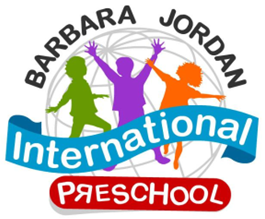 MenuWeek of February 13, 2023MILK AND/OR WATER WILL BE OFFERED WITH BREAKFAST AND LUNCH*** SUBJECT TO CHANGE DUE TO PRODUCT AVAILABILITY ***MondayTuesdayWednesdayThursdayFridayBreakfastTurkey SausageWafflesMixed FruitSausage PattiesGritsPineapplesPancakes PeachesOatmealMixed FruitCerealPeachesLunchBaked ChickenRice & GravyGreen BeansPineapplesHot DogsFriesCornPeachesMeat LoafMashed PotatoesGreen BeansMandarin OrangesBeef PattiesMac & CheeseMixed VegetablesMixed FruitTacosSpanish RicePinto BeansPineapplesSnackTeddy Grahams Apple Juice Cheez-it CrackersOrange JuiceCheetosFruit PunchOatmeal CookiesApple JuiceGold FishOrange Juice